Martfű Város Polgármesterétől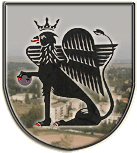 5435 Martfű, Szent István tér 1. Tel: 56/450-222; Fax: 56/450-853E-mail: titkarsag@ph.martfu.huELŐTERJSZETÉSa hulladékgazdálkodási közszolgáltatási szerződés elfogadásáraMartfű Város Önkormányzata Képviselő-testületének 2014. március 25-i üléséreElőkészítette: Szász Éva jegyzőVéleményező: Pénzügyi, Ügyrendi és Városfejlesztési BizottságDöntéshozatal: egyszerű többségTárgyalási mód: nyilvános ülésTisztelt Képviselő-testület!Magyarország helyi önkormányzatairól szóló 2011. évi CLXXXIX. törvény (továbbiakban: Mötv.) alapján az Önkormányzat kötelezően ellátandó feladatkörébe tartozik a hulladékgazdálkodás ellátása. A hulladékról szóló 2012. évi CLXXXV. törvény (továbbiakban: Ht.) 33. § (1) bekezdése szerint a települési önkormányzat a hulladékgazdálkodási közszolgáltatás ellátását a közszolgáltatóval kötött hulladékgazdálkodási közszolgáltatási szerződés útján biztosítja.Jelenleg városunkban a közszolgáltatást a Jász-Nagykun-Szolnok Megyei Katasztrófavédelmi Igazgatóság kijelölése alapján a Remondis Szolnok Zrt. végzi. A kijelölő határozatban az Igazgatóság a jogszabályi rendelkezéseknek megfelelően kötelezte önkormányzatunkat, hogy legkésőbb 2014. április 30-ig a közszolgáltatási szerződést kösse meg.Martfű Város Önkormányzatának Képviselő-testülete kinyilvánította azon szándékát, hogy Martfű Város korszerű összehangolt és folyamatos hulladékgazdálkodási közszolgáltatási feladatainak ellátására a 100 %-os tulajdonában álló, Martfűi Városfejlesztési, Ingatlankezelői és Hulladékgazdálkodási Szolgáltató Önkormányzati Nonprofit Kft-t kívánja megbízni. E szándékának megfelelően a Képviselő-testület 2013. június 27-én a Kft. tevékenységi körét kiegészítette a hulladékgazdálkodási feladatokkal, és minden olyan tárgyi, személyi, pénzügyi feltételt megteremtett annak érdekében, hogy a Kft. a szükséges engedélyeket megszerezze. Ennek megfelelően a közszolgáltatási szerződés megkötésének nincs akadálya, így a Kft. a közszolgáltatást 2014. április 1. napjával megkezdheti városunkban.A Megyei Katasztrófavédelmi Igazgatóságnak bejelentettük, hogy az önkormányzati Kft. a közszolgáltatást 2014. április 1. napjával megkezdi, illetve a Remondis Szolnok Zrt-vel is felvettük a kapcsolatot a szolgáltatás zökkenőmentes átadás-átvétele érdekében.A kizárólag önkormányzati tulajdonban álló gazdasági társaság a közbeszerzésekről szóló 2011. évi CVIII. törvény 9. § k) pont kb) alpontja alapján a törvény kivételi körébe esik, mely alapján a Ht. 33. §. (2) bekezdésében foglalt rendelkezés szerint a jelen szerződés megkötésére közbeszerzési eljárás lefolytatása nélkül kerülhet sor.Kérem a Tisztelt Képviselő-testületet, hogy az előterjesztés mellékletét képező hulladékgazdálkodási közszolgáltatási szerződést szíveskedjen jóváhagyni.Határozati javaslat:Martfű Város Önkormányzat Képviselő-testületének…../2014. (….) Ö. határozataa hulladékgazdálkodási közszolgáltatási szerződés elfogadásárólMartfű Város Önkormányzatának Képviselő-testülete megtárgyalta a hulladékgazdálkodási közszolgáltatási szerződés elfogadásáról szóló előterjesztést, mely alapján a határozat mellékletét képező hulladékgazdálkodási közszolgáltatási szerződést a Martfűi Városfejlesztési, Ingatlankezelői és Hulladékgazdálkodási Szolgáltató Önkormányzati Nonprofit Kft-vel megköti.A Képviselő-testület felhatalmazza a polgármestert a hulladékgazdálkodási közszolgáltatási szerződés aláírására.Erről értesülnek: Jász-Nagykun-Szolnok Megyei Kormányhivatal SzolnokValamennyi képviselő helybenMartfűi Városfejlesztési, Ingatlankezelői és Hulladékgazdálkodási Szolgáltató Önkormányzati Nonprofit Kft.Martfű, 2014. március 18.									Dr Kiss Edit 									polgármester